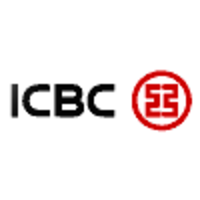 ICBC (Europe) S.A. Brussels BranchCookie NoticeApplicable to the visitors of the website http://brussels.icbc.com.cn                             		Last Updated: January 2023This Cookie notice provides you with information about the cookies we use and the purpose for which we use them. What are cookies?Cookies are small files stored by your browser when you visit our website. They are used in order to make websites work, or work more efficiently, as well as to provide information to websites’ owners on the use of their website.  The cookies we use We use cookies to improve the user’s navigation experience. More precisely, our cookies are used for the following purposes: •	Security reason: in order to assess whether our website is subject to a cyber-attack, detect defaults, fraud and/or abuse.  •	Performance of our website: in order to propose a smooth navigation on our website. Please note that all used cookies are first party cookies. We do not use third party cookies. The features of the cookies used on the website are illustrated in the table below, including cookie name, cookie type, data collected, cookie duration and purpose.  In summary, our websites uses strictly necessary and functional cookies. These cookies do not allow in any case the storage of data, access credentials or others information on the device, keeping untouched the website security level. Please note that these cookies are automatically installed on your web browser once you visit our website. They are always active in order to ensure our website function properly. How can you manage cookies in your browser?You always have the possibility to adjust your browser settings to accept or block cookies, or to notify you before you receive a cookie. Each browser has a different procedure for disabling the use of cookies. The Help function within your browser tells you how you can modify your settings.If you decide to reject the collection of cookies, we will not restrict the access to our website. Nevertheless, rejecting collection of cookies may impact the use of all the features and personalised services of our website.To help you change the settings, please find the links below, depending on the browser you are using:Cookie settings in Internet Explorer [Hyperlink]Cookie settings in Firefox [Hyperlink]Cookie settings in Chrome [Hyperlink]Cookie settings in Safari[Hyperlink]What legal basis do we have to process your personal data when using cookies? The purpose of using cookies is to maintain and monitor the performance of our website and to constantly look to improve the website and the services it offers to our users. The legal basis we rely on to process your personal data is article 6(1)(f) of the GDPR, which allows us to process personal data when its necessary for the purposes of our legitimate interests.Cookies and your privacyThe information cookies collect, and how we use that information, may count as personal data. We may also be able to identify you by name, IP address or session ID. You have rights regarding how we collect, store and use your personal data. You have the following rights with respect to your personal data collected through cookies:- Right of access to your personal data, - Right to have your personal data corrected, - Right to have your personal data erased, - Right to limit certain processing operations, - Right to data portability, - Right to object to certain processing operations, - Right to withdraw your consent.If you believe that the processing of your personal data does not comply with the applicable legislation and/or that we have not acted on your request, you have the right to file a complaint with the Belgian Data Protection Authority. You can find all the information you need on the website https://autoriteprotectiondonnees.be.You can learn more about how we use your personal data and your related rights in our Privacy notice for web visitors. If you wish to exercise your rights and/or have a question about this policy, please contact us through the following channel:- by email: data.protect@be.icbc.com.cn- by mail:  DPO ICBC, Avenue Louise 81, 1050 Brussels, BelgiumWhere are cookies stored and processed?In principle, your personal data will not be transferred outside the European Union ("EU") and/or the European Economic Area ("EEA"). However, should it be necessary to transfer your personal data outside the EU and/or EEA, we will provide you with further information about this and ensure that an adequate level of protection is provided in accordance with the GDPR.Updates to this Cookie NoticeWe may update this Notice from time to time in response to changing legal, technical or business developments. The latest updated date is specified on the first page of this cookie notice. Cookie nameCookie typeData collectedCookie placed byDurationPurpose of the collected datawww.icbc.co.nl.useCookieStrictly necessaryIf user accept use of cookies 1If user don’t accept use of cookies no cookie collectedbrussels.icbc.com.cn9 monthsStore your acceptance for the use of cookies on our website.ismobilePerformanceDetermine if mobile deviceIf user is PC, return true, if user is mobile, return false.brussels.icbc.com.cn1 weekAllow us to determine if you are using a mobile device to connect to the website and if yes redirect you to the mobile version of the website for better user experience.filtervertionStrictly necessaryFilter unique user ID when requestbrussels.icbc.com.cn1 weekFilter unique user ID when request, ICBC_AD_ClientZONENO_DATEFunctionalUser area date (yyyy-mm-dd)brussels.icbc.com.cnSessionStore user area visit date when visiting the website. ICBC_AD_ClientZONENO_DATAFunctionalUser area zone numberbrussels.icbc.com.cnSessionUser area zone numberASP.NET_SessionIdFunctional  store data in between http requests brussels.icbc.com.cnSessionallow to identify the users session on the web server